                ФЕДЕРАЛЬНАЯ СЛУЖБА ГОСУДАРСТВЕННОЙ РЕГИСТРАЦИИ,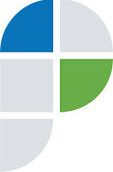 КАДАСТРА И КАРТОГРАФИИФИЛИАЛ ФЕДЕРАЛЬНОГО ГОСУДАРСТВЕННОГО БЮДЖЕТНОГО УЧРЕЖДЕНИЯ“ФЕДЕРАЛЬНАЯ КАДАСТРОВАЯ ПАЛАТА ФЕДЕРАЛЬНОЙ СЛУЖБЫ ГОСУДАРСТВЕННОЙ РЕГСИТРАЦИИ, КАДАСТРА И КАРТОГРАФИИ”ПО ВОЛГОГРАДСКОЙ ОБЛАСТИ(ФИЛИАЛ ФГБУ «ФКП РОСРЕЕСТРА» ПО ВОЛГОГРАДСКОЙ ОБЛАСТИ)ул. Ткачева д. 20 б, г. Волгоград, 400002Тел. (8442)60-24-60, Факс (8442) 60-24-59, e-mail: filial@34.kadastr.ru10.11.2017 г.   	          					        	     	                     г. ВолгоградПРЕСС – РЕЛИЗКадастровая палата оказывает консультационные услуги на всей территории Волгоградской областиФилиал ФГБУ «ФКП Росреестра» по Волгоградской области (далее – Филиал) приступил к оказанию платных консультационных услуг по подготовке проектов договоров в простой письменной форме и консультационных услуг, связанных с оборотом объектов недвижимости, на всей территории Волгоградской области. Кадастровая палата оказывает консультационные услуги по подготовке проектов договоров на виды сделок, не требующих нотариального удостоверения и заключаемых между физическими лицами, между физическими и юридическими лицами, а также между юридическими лицами, в частности: проекты договоров купли-продажи, дарения и аренды недвижимого имущества.Тарифы на оказание консультационных услуг, связанных с подготовкой проектов договоров в простой письменной форме (за 1 договор с НДС): - между физическими лицами - 550 руб ; - между физическими лицами и юридическим лицом - 700 руб; - между юридическими лицами или физическими лицами и несколькими юридическими лицами - 800 руб; - консультационные услуги по составу пакета документов для составления договоров в простой письменной форме, без составления такого договора - 400 руб. Тарифы на оказание консультационных услуг, связанных с оборотом объектов недвижимости:- требующие предварительной проработки - 1000 руб. за 1 консультацию по 1 объекту недвижимости длительностью не более 30 минут с предварительной проработкой вопросов консультации трудоемкостью не более 45 минут;- требующие предварительной проработки, с подготовкой письменной резолюции по результатам консультации - 1400 руб. за 1 консультацию по 1 объекту недвижимости длительностью не более 30 минут с предварительной проработкой вопросов консультации трудоемкостью не более 45 минут с подготовкой письменной резолюции по результатам консультации.Кадастровая палата по Волгоградской области приглашает всех заинтересованных лиц за получением квалифицированной консультации. Специалисты Филиала предоставят актуальную информацию и окажут необходимую услугу. Являясь подведомственной организацией органу государственной власти - Росреестру, Филиал гарантирует полную юридическую и финансовую ответственность при оказании услуг, высокий уровень профессионализма и компетенцию в сфере оборота объектов недвижимости. С целью оказания услуги гражданину необходимо обратиться в офисы Кадастровой палаты, которые расположены во всех районах Волгоградской области. С более подробной информацией об адресах, графиках работы, телефонах офисов Кадастровой палаты можно ознакомиться на официальном сайте: https://rosreestr.ru.Ответственный за взаимодействие филиала ФГБУ «ФКП Росреестра»по Волгоградской областисо средствами массовой информации                                                                                                                  Е.К.Золотарева 